Общее растениеводствоБиологизация земледелия в природных зонах Средней Сибири / Е. Я. Чебачков [и др.] // Достижения науки и техники АПК. - 2013. - № 6. - С. 40-43. - 2 табл. На основе анализа материалов исследований показана возможность рационального и эффективного использования чистых, занятых и сидеральных паров в разных природно-климатических зонах. Исследования проводились на выщелоченных и обыкновенных черноземах Красноярской лесостепи, а также на южных и темно-каштановых почвах республики Хакасия.Влияние селена на морфогенез и биохимические параметры растений Triticum aestivum L. в зависимости от селективного света / И. Ф. Головацкая [и др.] // Агрохимия. - 2013. - № 5. - С. 58-65. – 3 рис.Изучено действие селена, красного (КС) и синего (СС) света на морфогенез и биохимические показатели растений Triticum aestivum L. в водной культуре. Установлена повышенная чувствительность ростовых реакций корня к селену по сравнению с реакциями листа и стебля. Селективный свет изменял эффективность действия селена на морфогенез растений пшеницы. При красном свете действие селена повышало аккумуляцию селена в растениях, содержание аскорбиновой кислоты и суммы флавиноидов по сравнению с условиями синего света.Воронкова, Н. А. Влияние длительного применения удобрений в зернотравяном севообороте на агрохимические свойства чернозема выщелоченного и урожайность сельскохозяйственных культур / Н. А. Воронкова, Н. Ф. Балабанова // Достижения науки и техники АПК. - 2013. - № 5. - С. 30-32. Исследования проводили с целью определения влияния длительного применения удобрений в зернотравяном севообороте (многолетние травы (люцерна) 3-х лет использования - пшеница - пшеница - овес) агрохимические свойства чернозема выщелоченного и урожайность сельскохозяйственных культур.Дзюин, Г. П. Типизация агроландшафтов для разработки адаптивно-ландшафтных систем земледелия в Удмуртской республике / Г. П. Дзюин, А. Г. Дзюин // Достижения науки и техники АПК. - 2013. - № 6. - С. 38-40. На основе анализа природных условий в пределах Удмуртской республики проведено адаптивно-ландшафтное районирование территории. Выделены зоны и типы агроландшафтов. Дана характеристика и составлена картосхема их расположения. Приведен анализ природно-экономических условий агроландшафтных территорий по 80 хозяйствам республики.Дифференцированное использование приемов биологизации земледелия в Средней Сибири / Е. Я. Чебочаков [и др.] // Земледелие. - 2013. - № 5. - С. 6-8. - 2 табл.Изучены приемы биологизации земледелия в зависимости от агроэкологических условий в Средней Сибири.Еськов, Е. К. Накопление свинца и кадмия различными органами растений в зависимости от их удаленности от автомагистрали / Е. К. Еськов, М. Д. Еськова // Агрохимия. - 2013. - № 5. - С. 81-85. – 3 табл.Методом атомно-абсорбцонной спектрометрии определили величину поверхностного загрязнения растений свинцом и кадмием в зависимости от их удаленности от интенсивного источника загрязнения - загруженной автотрассы. Установлены связи между общим и поверхностным загрязнением растений. Показано нарушение прямой связи между содержанием свинца в подземных и надземных органах вблизи источника интенсивной эмиссии этого поллютанта. Показаны возможности повышения мобильности и надежности фитоиндикации в системе мониторинга загрязнения окружающей среды.Селекция, семеноводство, сортаИонова, Е. В. Перспективы использования адаптивного районирования и адаптивной селекции сельскохозяйственных культур (обзор) / Е. В. Ионова, В. Л. Газе, Е. И. Некрасов // Зерновое хозяйство России. - 2013. - № 3. - С. 19-22. Рассмотрены проблемы адаптивности создаваемых сортов и критерии отбора устойчивых генотипов.СевооборотыЕремин, Д. И. Продуктивность севооборотов на черноземе выщелоченном в Северной Лесостепи Тюменской области / Д. И. Еремин, А. Н. Моисеев // Земледелие. - 2013. - № 5. - С. 10-11. - 2 табл. Проведен сравнительный анализ продуктивности распространенных в Тюменской области четырехпольных севооборотов (зернопаровой, зернотравяной, зернотравяной с занятым паром и травопольный). Изучена эффективность различных предшественников под яровую пшеницу.Скируха, А. Ч. Комплексное влияние систем удобрений, использование соломы и пожнивных культур на изменение содержания гумуса в почве зернового севооборота в условиях Белоруси / А. Ч. Скируха // Зерновое хозяйство России. - 2013. - № 2. - С. 47-51. - табл. Представлены результаты длительных исследований по комплексному влиянию систем удобрений, запашки соломы и способа использования пожнивных культур на изменение содержания органического вещества в почве зернового севооборота в условиях Белоруси.Черкасов, Г. Н. Влияние вида севооборота, системы обработки почвы и экспозиции склона на динамику эмиссии СО[2] из чернозема типичного / Г. Н. Черкасов, Н. П. Масютенко, М. Н. Масютенко // Достижения науки и техники АПК. - 2013. - № 6. - С. 34-37. - рис., табл. В работе представлены результаты двухлетних исследований эмиссии СО[2] из чернозема типичного в многофакторном полевом стационарном опыте, заложенном в 1984 г. Установлены особенности характера и направленности динамики выделения СО[2] из почвы в течение мая-сентября в чистом пару, на многолетних травах и озимой пшенице в зависимости от экспозиции склона, вида севооборота и системы обработки почвы.Обработка почвыЛобков, В. Т. Плодородие темно-серой почвы при применении различных способов обработки почвы / В. Т. Лобков, А. С. Новикова, А. А. Забролкин // Зерновое хозяйство России. - 2013. - № 2. - С. 27-31 . - 3 рис., 2 табл. Рассмотрены результаты исследований по выявлению различных способов обработки почвы на биологические и агротехнические показатели плодородия почвы в условиях Орловской области на примере опытного поля учхоза "Лавровский".Составитель: Л. М. Бабанина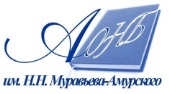 Государственное бюджетное учреждение культуры«Амурская областная научная библиотека имени Н.Н. Муравьева-Амурского